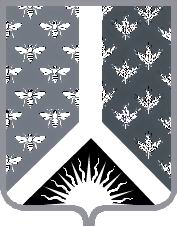                АДМИНИСТРАЦИЯ              НОВОКУЗНЕЦКОГО   МУНИЦИПАЛЬНОГО РАЙОНА 654041, г.Новокузнецк, ул. Сеченова, 25                  тел., факс 32-08-02АКТ №5-19/ПЗО РЕЗУЛЬТАТАХ ПРОВЕРКИ СОБЛЮДЕНИЯ ТРЕБОВАНИЙ ЗАКОНОДАТЕЛЬСТВА РОССИЙСКОЙ ФЕДЕРАЦИИ И ИНЫХ НОРМАТИВНЫХ ПРАВОВЫХ АКТОВ РОССИЙСКОЙ ФЕДЕРАЦИИ «23» мая 2019					       	                                                 г. Новокузнецк1. Основание для проведения плановой проверки: В соответствии со статьей 99 Федерального закона РФ «О контрактной системе в сфере закупок товаров, работ, услуг для обеспечения государственных и муниципальных услуг» от 05.04.2013 г. № 44–ФЗ (далее по тексту Закон от 05.04.2013 г. №44-ФЗ), согласно  Распоряжения №837 от 18.04.2019г. «О проведении проверки в отношении муниципального бюджетного учреждения культуры «Центр народного творчества и досуга Новокузнецкого муниципального района».2. Объекты плановой проверки: Муниципальное бюджетное учреждение культуры «Цент народного творчества и досуга Новокузнецкого муниципального района» (ИНН/КПП 4252002780/425201001). Организационно-правовая форма – муниципальное бюджетное учреждение, форма собственности – муниципальная. Адрес местонахождения: Российская Федерация, 654201, Кемеровская область, Новокузнецкий район, с.Сосновка, ул.Юдина, 1 А. Фактический адрес местонахождения: 654005, Кемеровская область, г.Новокузнецк, ул.Фестивальная, 18.3. Цели плановой проверки:Предупреждение, выявление и недопущение нарушений законодательства РФ и иных нормативных правовых актов о контрактной системе в сфере закупок при осуществлении закупок для муниципальных нужд;Оценка обоснованности планирования закупок;Анализ и оценка результатов закупок, достижения целей осуществления закупок.	4. Срок проведения плановой проверки объекта: с 06.05.2019 год по 31.05.2019 год.5. Проверяемый период:  с 01.01.2018  по 01.05.2019г.6. Краткая характеристика проверяемой сферы:Муниципальное бюджетное учреждение культуры «Центр народного творчества и досуга Новокузнецкого муниципального района» образовано в соответствии с постановлением администрации Новокузнецкого муниципального района от 14.02.2011г. №20 «О создании и изменении типа муниципальных учреждений культуры Новокузнецкого муниципального района».Полное наименование - Муниципальное бюджетное учреждение культуры «Центр народного творчества и досуга Новокузнецкого муниципального района».Сокращенное наименование – МБУК ЦНТ и Д НМР.МБУК ЦНТ и Д НМР является некоммерческой организацией.Учредителем и собственником  имущества МБУК ЦНТ и Д НМР является МО «Новокузнецкий муниципальный район». Полномочия учредителя  и собственника имущества МБУК ЦНТ и Д НМР осуществляет администрация Новокузнецкого муниципального района. МБУК ЦНТ и Д НМР находится в ведомственном подчинении комитета по культуре и делам молодежи администрации Новокузнецкого муниципального района – как органа, осуществляющего полномочия от имени учредителя.МБУК ЦНТ и Д НМР  осуществляет деятельность в соответствии с муниципальными заданиями, которые формируются и утверждаются учредителем. МБУК ЦНТ и Д НМР не вправе отказаться от выполнения муниципального задания. МБУК ЦНТ и Д НМР является юридическим лицом, имеет лицевые счета в отделении г. Новокузнецка Управления федерального казначейства по Кемеровской области, круглую печать со своим наименование, бланки, штампы. МБУК ЦНТ и Д НМР от своего имени приобретает и осуществляет имущественные и неимущественные права, выступает истцом и ответчиком в суде общей юрисдикции, арбитражном и третейском судах.МБУК ЦНТ и Д НМР вправе осуществлять приносящую доходы деятельность и иные виды деятельности, не являющиеся основными видами деятельности, лишь постольку, поскольку это служит достижению целей, ради которых оно создано. Доходы, полученные от такой деятельности и приобретенное за счет этих доходов имущество, поступают в самостоятельное распоряжение МБУК ЦНТ и Д НМР.В своей деятельности МБУК ЦНТ и Д НМР руководствуется Конституцией Российской Федерации, законом РФ «Об образовании» и иными федеральными законами, указами и распоряжениями Президента РФ, постановлениями и распоряжениями Правительства РФ, Типовым положением об образовательном учреждении дополнительного образования детей, нормативными правовыми актами РФ, Кемеровской области, МО «Новокузнецкий муниципальный район», настоящим Уставом.МБУК ЦНТ и Д НМР создано с целью удовлетворения  общественных потребностей в сохранении и развитии народной традиционной культуры, поддержки любительского художественного творчества, другой самодеятельной творческой инициативы и социально-культурной активности населения, организации его досуга и отдыха в подведомственных клубных учреждениях.Основными принципами деятельности МБУК ЦНТ и Д НМР являются:- обеспечение конституционного прав граждан РФ на свободу творчества, равный доступ к участию в культурной жизни и пользованию услугами, предоставляемыми МБУК ЦНТ и Д НМР;- гуманистический характер деятельности МБУК ЦНТ и Д НМР, приоритет общечеловеческих ценностей жизни и здоровья человека, свободного развития личности;- содействие в сохранении единства культурного пространства страны, в поддержке и развитии самобытных национальных культур, региональных и местных культурных традиций и особенностей в условиях многонационального государства.Для выполнения уставных целей  МБУК ЦНТ и Д НМР решает следующие задачами:- создание и развитие творческого и ресурсного потенциала для обеспечения культурной, просветительской, досуговой деятельности разных видов и форм через объединение функций МБУК ЦНТ и Д НМР и краеведческого музея;- всестороннее духовное и творческое развитие личности, поддержка деятельности клубных формирований и любительских объединений, способствующих снятию социальной напряженности;- совершенствование форм досуговой  деятельности, вовлечение в культурную, просветительскую, воспитательную, спортивно-оздоровительную и досуговую деятельность максимально возможного числа жителей района. Основными видами деятельности МБУК ЦНТ и Д НМР являются:- создание и организация деятельности клубных формирований и любительских объединений по культурно-познавательным, историко-краеведческим, художественно-творческим, спортивно-оздоровительным и иным интересам;- обеспечение деятельности краеведческого музея, народных коллективов;- проведение культурно-массовых мероприятий: фестивалей, конкурсов, смотров, выставок, концертов, спектаклей и других форм показа результатов творческой деятельности клубных формирований и творческого коллектива МБУК ЦНТ и Д НМР;- организация работы разнообразных форм просветительской деятельности клубных формирований и творческого коллектива МБУК ЦНТ и Д НМР;- организация работы разнообразных форм просветительской деятельности  (лектории, литературные гостиные, экскурсии, лекции, встречи, выставки, тематические вечера, журналы и др.);- проведение массовых театрализованных праздников и представлений, народных гуляний;- организация досуга различных групп населения, в том числе проведение вечеров отдыха и танцев, дискотек, молодёжных балов, карнавалов, детских утренников, игровых и др. программ;- оказание по социально-творческим заказам, другим договорам с юридическими и физическими лицами консультативной, методической и организационно-творческой помощи в подготовке и проведении различных культурно - досуговых мероприятий, а также предоставление сопутствующих услуг: прокат музыкальных инструментов, реквизита, продажа репертуарно-методических материалов и т.п.;- осуществление гастрольной деятельности;- поддержка инициатив населения, мастеров народного творчества в форме организации выставок - ярмарок народного творчества и др. МБУК ЦНТ и Д НМР имеет право:- заключать от своего имени гражданско-правовые договоры бюджетного учреждения на поставку товаров, выполнение работ, оказание услуг для своих нужд;- приобретать или арендовать недвижимое и движимое имущество за счет имеющихся у него денежных средств;- планировать свою деятельность и определять перспективы развития по согласованию с учредителем, учитывая муниципальные задания, а также исходя из спроса потребителей и заключенных договоров;- создавать по согласованию с учредителем  обособленные подразделения без прав юридического лица (филиалы, представительства), утверждать их положения и назначать руководителей, при этом имущество филиалов и представительств  учитывается  на  отдельном балансе, входящем в  сводный баланс МБУК ЦНТ и Д НМР, руководители филиалов и представительств действуют от имени МБУК ЦНТ и Д НМР на основании доверенности, выданной руководителем МБУК ЦНТ и Д НМР;- самостоятельно устанавливать систему оплаты труда в  МБУК ЦНТ и Д НМР, размеры заработной платы работников МБУК ЦНТ и Д НМР (включая размеры должностных окладов, выплат компенсационного и стимулирующего характера, дополнительные отпуска, сокращенный рабочий день и иные социальные льготы) в соответствии с трудовым законодательством и в пределах имеющихся средств на оплату труда;- вступать  в союзы и ассоциации некоммерческих организаций в порядке и на условиях, установленных законодательством Российской Федерации.МБУК ЦНТ и Д НМР обязано:- в полном объеме выполнять установленные муниципальные  задания;- составлять и представлять на утверждение учредителю план финансово-хозяйственной деятельности МБУК ЦНТ и Д НМР (муниципальное задание) и отчет о его исполнении  в порядке, установленном учредителем (отчет по исполнению муниципального задания);- представлять  учредителю отчет о своей деятельности и использовании закрепленного за МБУК ЦНТ и Д НМР  имущества, порядок составления и утверждения которого определяется учредителем МБУК ЦНТ и Д НМР;- представлять учредителю бухгалтерскую и статистическую отчетность МБУК ЦНТ и Д НМР в порядке, установленном законодательством Российской Федерации;- представлять учредителю карту учета имущества установленной формы по состоянию на начало очередного года;- в случаях, предусмотренных законодательством Российской Федерации и области,  по требованию органа по управлению имуществом  и по согласованию с учредителем заключить договор имущественного страхования;- нести ответственность в соответствии с законодательством Российской Федерации за нарушение договорных и налоговых обязательств, качество продукции, работ, услуг, пользование которыми может принести вред здоровью населения, а равно нарушение иных правил хозяйствования;- возмещать ущерб, причиненный нерациональным использованием земли и других природных ресурсов, загрязнением окружающей среды, нарушением требований охраны труда, противопожарной безопасности, санитарно-гигиенических норм и требований по защите здоровья работников, населения и потребителей продукции;- обеспечивать выполнение мероприятий по энергосбережению, гражданской обороне, противопожарной безопасности и мобилизационной подготовке;- обеспечивать защиту информации конфиденциального характера (включая персональные данные),  учет и сохранность документов постоянного хранения и по личному составу и своевременную передачу их  на государственное хранение в установленном порядке  при ликвидации или реорганизации МБУК ЦНТ и Д НМР; - оплачивать труд работников МБУК ЦНТ и Д НМР с соблюдением гарантий, установленных законодательством Российской Федерации; - обеспечивать в  установленном порядке открытость и доступность документов с учетом требований  законодательства Российской Федерации о защите государственной тайны. За неисполнение или ненадлежащее исполнение своих обязанностей МБУК ЦНТ и Д НМР несет ответственность, установленную законодательством РФ.Руководство деятельностью МБУК ЦНТ и Д НМР осуществляется на основе единоначалия директором, который назначается и освобождается от должности председателем комитета по культуре и делам молодежи администрации Новокузнецкого муниципального района.В проверяемом периоде при осуществлении закупок для муниципальных нужд МБУК ЦНТ и Д НМР Заказчиком выступал:- с 03.10.2017г. по настоящее время в лице директора Вершининой Т.В., действующей на основании приказа комитета по культуре и делам молодежи  администрации Новокузнецкого муниципального района от 03.10.2017 г. № 09-к.В ходе аналитического мероприятия были выборочно проверены следующие документы: контракты, договоры и другие документы.7. В ходе контрольных мероприятий установлено следующее: 7.1. Организационное и нормативное обеспечение закупок у объекта проверки.7.1.1. Согласно ч.2 ст.38 Закона от 05.04.2013 г. №44-ФЗ в случае, если совокупный годовой объем закупок Заказчика в соответствии с Планом-графиком не превышает сто миллионов рублей и у Заказчика отсутствует контрактная служба, Заказчик назначает должностное лицо, ответственное за осуществление закупки или нескольких закупок, включая исполнение каждого контракта (далее – контрактный управляющий).  Контрактный управляющий осуществляет следующие функции и полномочия:- разрабатывает план закупок, осуществляет подготовку изменений для внесения в план закупок, размещают в единой информационной системе план закупок и внесенные в него изменения;- разрабатывает План-график, осуществляет подготовку изменений для внесения в План-график, размещает в единой информационной системе План-график и внесенные в него изменения;- осуществляет подготовку и размещение в единой информационной системе извещений об осуществлении закупок, документации о закупках и проектов контрактов;- обеспечивает осуществление закупок, в том числе заключение контрактов;- участвуют в рассмотрении дел об обжаловании результатов определения поставщиков (подрядчиков, исполнителей) и осуществляет подготовку материалов для выполнения претензионной работы и т.д.При запросе документов о назначении должностного лица, отвечающего за осуществление закупок МБУК ЦНТ и Д НМР по Закону от 05.04.2013 г. №44-ФЗ, был предоставлен приказ №001 от 09.01.2018г. МБУК ЦНТ и Д НМР «О назначении ответственного за осуществление закупок и исполнение контрактов МБУК «Центр народного творчества и досуга Новокузнецкого муниципального района» где контрактным управляющим указан юрисконсульт Касьянова Евгения Олеговна. Однако, в ходе контрольных мероприятий было установлено, что фактически закупки для нужд МБУК ЦНТ и Д НМР осуществлялись  главным специалистом  комитета по культуре и делам молодежи администрации Новокузнецкого муниципального района Кушнирук Е.В., согласно размещенных документаций о проведении закупок в единой информационной системе на сайте www.zakupki.gov.ru. 7.1.2. В соответствии с ч.6 ст. 38 Закона от 05.04.2013 № 44-ФЗ, работники контрактной службы, контрактный управляющий должны иметь высшее образование или дополнительное профессиональное образование в сфере закупок. В соответствии с ч.23 ст.112 Закона от 05.04.2013 № 44-ФЗ, до 01.01.2017г. работником контрактной службы или контрактным управляющим может быть лицо, имеющее профессиональное образование или дополнительное профессиональное образование в сфере размещения заказов на поставки товаров, выполнение работ, оказание услуг для государственных и муниципальных нужд.Кроме того, принцип профессионализма Заказчика заложен в ст.6 и ст.9 Закона от 05.04.2013 № 44-ФЗ. Так, согласно ст.9 Закона от 05.04.2013 № 44-ФЗ, контрактная система в сфере закупок предусматривает осуществление деятельности Заказчика на профессиональной основе, с привлечением квалифицированных специалистов, обладающих  теоретическими знаниями и навыками работы в сфере закупок. Заказчики принимают меры по поддержанию и повышению уровня квалификации и профессионального образования должностных лиц, занятых в сфере закупок, в том числе, путем повышения квалификации или профессиональной переподготовки в сфере закупок, в соответствии с законодательством РФ.Контрактный управляющий – Касьянова Евгения Олеговна прошла курсы повышения квалификации в 2014 году по программе «Контрактная система в сфере закупок товаров, работ, услуг для обеспечения государственных и муниципальных нужд».Проверкой установлено, что в нарушение ч.2 ст.9  Закона от 05.04.2013 № 44-ФЗ, п.2.8 Методических рекомендаций по реализации дополнительных профессиональных программ повышения квалификации в сфере закупок Письма Минэкономразвития России №5594-ЕЕ/Д28и, Минобрнауки России №АК-553/06 от 12.03.2015 директором учреждения меры по поддержанию и повышению уровня квалификации в течение 4 лет не принимались, согласно удостоверения о повышении квалификации №02509 от 23.09.2014г. (Приложение №1). Данный факт указывает на нарушения ч.1 ст.72 Бюджетного кодекса, а также не соблюдения  принципа профессионализма Заказчика, установленного ст.9 Закона от 05.04.2013 № 44-ФЗ.7.1.3. В соответствии с частью 2 статьи 18 Закона от 05.04.2013 г. №44-ФЗ при формировании плана закупок объект и (или) объекты закупки подлежат обоснованию исходя из установленных в соответствии со статьей 19 Закона от 05.04.2013 г. №44-ФЗ требований к закупаемым заказчиком товару, работе, услуге (в том числе предельной цены товара, работы, услуги) и (или) нормативных затрат на обеспечение функций федеральных государственных органов, муниципальных органов. Таким образом, заказчики при формировании плана закупок должны обосновать объект закупки с учетом установленных требований к закупаемым товарам, работам, услугам (в том числе предельной цены товара, работы, услуги) или нормативных затрат на обеспечение функций соответствующего государственного органа. В соответствии с п.4 Правил №1047 от 13.10.2014г. «Об общих правилах определения нормативных затрат на обеспечение функций государственных органов, органов управления государственными внебюджетными фондами и муниципальных органов, включая соответственно территориальные органы и подведомственные казенные учреждения" общий объем затрат, связанных с закупкой товаров, работ и услуг, рассчитанный на основе нормативных затрат, не может превышать объема лимитов бюджетных обязательств, доведенных до федеральных государственных органов, органов управления государственными внебюджетными фондами Российской Федерации, государственных органов субъектов Российской Федерации, органов управления территориальными государственными внебюджетными фондами, муниципальных органов, включая соответственно территориальные органы и подведомственные казенные учреждения, как получателей средств соответствующего бюджета на закупку товаров, работ и услуг в рамках исполнения соответственно федерального бюджета, бюджетов государственных внебюджетных фондов Российской Федерации, бюджетов субъектов Российской Федерации, бюджетов территориальных государственных внебюджетных фондов и местных бюджетов.Согласно п.6 ст.19 Закона от 05.04.2013 г. №44-ФЗ правила нормирования, требования к отдельным видам товаров, работ, услуг (в том числе предельные цены товаров, работ, услуг) и (или) нормативные затраты на обеспечение функций государственных органов, органов управления государственными внебюджетными фондами, муниципальных органов подлежат размещению в единой информационной системе.По состоянию на текущую дату МБУК ЦНТ и Д НМР не разместил в единой информационной системе нормативные затраты на 2018 -2019 годы. Данное нарушение содержит признаки административного правонарушения,  предусмотренные ч.1 ст.7.29.3 КОАП РФ, в соответствии с которой включение в план закупок или план-график закупок объекта или объектов закупки, не соответствующих целям осуществления закупок или установленным законодательством РФ требованиям к закупаемым заказчиком товарам, работам, услугам и (или) нормативным затратам, либо включение в план-график закупок начальной (максимальной) цены контракта, в том числе заключаемого с единственным поставщиком (подрядчиком, исполнителем), в отношении которой обоснование отсутствует или не соответствует требованиям, установленным законодательством, - влечет наложение административного штрафа на должностных лиц в размере от 20,0 тыс. руб. до 50,0 тыс. руб.7.2. Оценка системы планирования закупок.7.2.1. Согласно ч.8 ст.17 Закона от 05.04.2013 г. №44-ФЗ план закупок формируется бюджетным учреждением, государственным, муниципальным унитарными предприятиями при планировании финансово-хозяйственной деятельности бюджетного учреждения, государственного, муниципального унитарных предприятий и утверждается в течение десяти рабочих дней после утверждения соответственно плана финансово-хозяйственной деятельности бюджетного учреждения, плана (программы) финансово-хозяйственной деятельности государственного, муниципального унитарных предприятий.По ч.9 ст.17 Закона от 05.04.2013 г. №44-ФЗ утвержденный план закупок подлежит размещению в единой информационной системе в течение трех рабочих дней со дня утверждения или изменения такого плана.В нарушение указанных норм Заказчик утвердил «План закупок товаров, работ, услуг для обеспечения нужд субъекта Российской Федерации и муниципальных нужд на 2019 финансовый год и на плановый период 2020 и 2021 годов» (далее – План закупок) 21.01.2019г. за подписью директора Вершининой Т.В., а разместил План закупок в единой информационной системе 31.01.2019г. (Приложение №2).Данное нарушение содержит признаки административного правонарушения,  предусмотренные ч.4 ст.7.29.3 КОАП РФ, в соответствии с которой нарушение срока утверждения плана закупок, плана-графика закупок (вносимых в эти планы изменений) или срока размещения плана закупок, плана-графика закупок (вносимых в эти планы изменений) в единой информационной системе в сфере закупок, - влечет наложение административного штрафа на должностных лиц в размере от 5,00 тыс. руб. до 30,00 тыс. руб. 7.2.2. В соответствии с ч.11 ст. 21 Закона от 05.04.2013 г. №44-ФЗ обязательным документом, на основании которого осуществляются закупки, является План-график. Согласно ч.15 ст.21 Закона от 05.04.2013 г. №44-ФЗ План-график  размещается в течение 3-х рабочих дней с даты утверждения или изменения Плана-графика в единой информационной системе. Заказчиком нарушен срок размещения План-графика на официальном сайте www.zakupki.gov.ru, предусмотренный ст. 15 Закона от 05.04.2013 г. №44-ФЗ: 1) «План-график закупок товаров, работ, услуг для обеспечений нужд субъекта Российской Федерации и муниципальных нужд на 2019 год» (далее по тексту План-график на 2019 год) утвержден 21.01.2019г. за подписью директора Вершининой Т.В., а размещен на официальном сайте РФ в сети «Интернет» www.zakupki.gov.ru 01.02.2019 г.(Приложение №3).Данное нарушение содержит признаки административного правонарушения,  предусмотренные ч.4 ст.7.29.3 КОАП РФ, в соответствии с которой нарушение срока утверждения плана закупок, плана-графика закупок (вносимых в эти планы изменений) или срока размещения плана закупок, плана-графика закупок (вносимых в эти планы изменений) в единой информационной системе в сфере закупок, - влечет наложение административного штрафа на должностных лиц в размере от 5,00 тыс. руб. до 30,00 тыс. руб. 7.2.3. За 2018 год в План-график 15 раз вносились изменения и опубликованы на официальном сайте РФ в сети «Интернет». Вносимые изменения в План–график заключались, в основном, в дополнении первоначальной редакции Плана-графика новыми закупками на следующий период.Планирование закупочной деятельности необходимо осуществлять на весь финансовый год, а не только на первое полугодие или два-три квартала. Такое «неполное планирование» не соответствует требованиям законодательства о контрактной системе. План-график на 2018 год (в редакции от 28.12.2018 г.) разработан, утвержден и размещен МБУК ЦНТ и Д НМР без учета особенностей, установленных Постановлением Правительства РФ №554 от 05.06.2015г. «О требованиях к формированию, утверждению и ведению плана-графика закупок товаров, работ, услуг для обеспечения нужд субъекта Российской Федерации и муниципальных нужд, а также о требованиях к форме плана-графика закупок товаров, работ, услуг», а именно:- пп «з» п.1 Требований к Постановлению от 05.06.2015 №554 – в строке Совокупный годовой объем закупок неверно указана сумма;- пп «г» п.2 Требований к Постановлению от 05.06.2015 №554 – в план - графике  закупок отдельной строкой по каждому коду бюджетной классификации неверно указана общая сумма начальных (максимальных) цен контрактов, заключаемых с единственными поставщиками (подрядчиками, исполнителями) (Приложение №4).    Данное нарушение содержит признаки административного правонарушения,  предусмотренные ч.1.4 ст.7.30 КОАП РФ, в соответствии с которой размещение должностным лицом заказчика в единой информационной системе в сфере закупок (до ввода в эксплуатацию единой информационной системы в сфере закупок – на официальном сайте РФ информационно-телекоммуникационной сети «Интернет» для размещения информации о размещении заказов на поставки товаров, выполнение работ, оказание услуг) информации и документов, подлежащих размещению, с нарушением требований, предусмотренных законодательством РФ о контрактной системе в сфере закупок, - влечет наложение административного штрафа на должностных лиц в размере 15,00 тыс. руб.; на юридических лиц - 50,00 тыс. руб. 7.2.4. Согласно ч.14 ст.21 Закона от 05.04.2013 г. №44- ФЗ, п.11 постановления Правительства РФ №554 от 05.06.2015, внесение изменений в План-график закупок по каждому объекту закупки осуществляется не позднее чем за 10 дней до дня размещения в единой информационной системе в сфере закупок извещения об осуществлении закупки, направления приглашения принять участие в определении поставщика.МБУК ЦНТ и Д НМР  в План - графике закупок на 2019 год (версия от 21.01.2019г.) запланированы следующие закупки:- на Подачу холодного водоснабжения и водоотведение (порядковый номер в План - графике №1), в колонке «Планируемы срок начала осуществления закупок» указано: «01.2019», однако Извещение о проведении закупки у единственного поставщика (исполнителя, подрядчика) размещено в единой информационной системе 04.02.2019 года  без внесения изменений в План-график в связи с наступлением случая, установленного постановлением Правительства РФ от 05.06.2015 №554 (пп «б», «в» п.10). В нарушение указанных норм Заказчик по состоянию на текущую дату не внес изменения в План-график;- на Снабжение тепловой энергией, в т.ч. горячей водой (порядковый номер в План - графике №2), в колонке «Планируемы срок начала осуществления закупок» указано: «01.2019», однако Извещение о проведении закупки у единственного поставщика (исполнителя, подрядчика) размещено в единой информационной системе 04.02.2019 года  без внесения изменений в План-график в связи с наступлением случая, установленного постановлением Правительства РФ от 05.06.2015 №554 (пп «б», «в» п.10). В нарушение указанных норм Заказчик по состоянию на текущую дату не внес изменения в План-график (Приложение №5).   Данное нарушение содержит признаки административного правонарушения, предусмотренные ч.1.5 ст.7.30 КОАП РФ не размещение в единой информационной системе в сфере закупок извещения об осуществлении закупки или направление приглашения принять участие в определении поставщика (подрядчика, исполнителя) ранее десяти календарных дней со дня внесения изменений в план-график в отношении такой закупки, - влечет наложение административного штрафа на должностных лиц в размере 30,0 тыс. руб.7.3. Анализ количества и объемов закупок объекта проверки за проверяемый период, в том числе в разрезе способов осуществления закупок (конкурентные способы, закупки у единственного поставщика (подрядчика, исполнителя), включая закупки до 100 тыс. рублей).Анализ закупок показал, что в проверяемом периоде МБУК ЦНТ и Д НМР осуществлял закупки неконкурентными способами (закупка у единственного поставщика) в количестве 147 договора на общую сумму 7 750,3 тыс. руб. на основании п. 5 ч.1 ст. 93 Закона от 05.04.2013 г. № 44-ФЗ, согласно которого Заказчику предоставлено право на осуществление закупки товара, работы, услуги у единственного поставщика (подрядчика, исполнителя) на сумму, не превышающую четырехсот тысяч рублей. При этом годовой объем закупок, которые заказчик вправе осуществить на основании п. 5 ч. 1 ст. 93 Закона от 05.04.2013 г. № 44-ФЗ, не должен превышать 50% совокупного годового объема закупок и не должен составлять более чем 20 миллионов рублей.Таким образом, выбранные Заказчиком неконкурентные способы определения поставщика (закупки у единственного поставщика по п. 5 ч.1 ст.93  Закона от 05.04.2013 г. № 44-ФЗ на сумму 7 750,3 тыс. руб.)  соответствуют требованиям законодательства РФ о контрактной системе. Заключая договор в соответствии с п.5 ч.1 ст.93 Закона от 05.04.2013 г. № 44-ФЗ, поставщик экономит денежные средства на оформлении цифровой подписи, обеспечении заявки на участие в конкурентном способе определения поставщика (0,5-5% начальной (максимальной) цены контракта) и обеспечении исполнения контракта (5-30% начальной (максимальной) цены контракта), а заказчик не застрахован от неисполнения договора поставщиком в связи с отсутствием обеспечения исполнения контракта.7.3.1. В нарушение ч.2 ст.34 Закона от 05.04.2013 г. № 44-ФЗ при заключении контрактов (договоров) у единственного поставщика (подрядчика, исполнителя) в соответствии с пп.4 и 5 ч.1 ст.93 Закона от 05.04.2013 г. №44-ФЗ не указывалось, что цена контракта является твердой и определяется на весь срок исполнения контракта.7.3.2. Во исполнение ст.22 Закона от 05.04.2013 г. № 44-ФЗ для определения и обоснования начальной (максимальной) цены контракта, МБУК ЦНТ и Д НМР применял метод сопоставимых рыночных цен (анализ рынка), который является приоритетным методом. При выборочном анализе документации на правильность формирования начальной (максимальной) цены контракта выявлены следующие нарушения:1) при определении поставщиков (подрядчиков, исполнителей) путем проведения электронного аукциона:- извещение №0139300027717000443 от 18.12.2017г. в сумме 1 136 435,54 руб. на Поставку угля марки Гр в учреждения культуры Заказчик формировал начальную (максимальную) цену методом сопоставимых рыночных цен (анализ рынка). В нарушении  Приказа Министерства экономического развития РФ от 02.10.2013г. №567 «Об утверждении Методических рекомендаций по применению методов определения начальной (максимальной) цены контракта, цены контракта, заключаемого с единственным поставщиком (подрядчиком, исполнителем)» при определении начальной (максимальной) цены контракта Заказчиком использовалась ценовая информация одного источника, второй и третий источник информации рыночных цен на поставку угля отсутствует, т.е. таблица обоснования начальной (максимальной) цены контракта неактуальна. (Приложение №6).  Данное нарушение содержит признаки административного правонарушения, предусмотренные ч. 4.2 ст.7.30 КОАП РФ, согласно которой определение содержания извещения о проведении электронного аукциона с нарушением требований, предусмотренных законодательством РФ о контрактной системе в сфере закупок, - влечет наложение административного штрафа на должностных лиц в размере 3,00 тыс. руб.7.3.3. При выборочном анализе выявлены договора заключенные с одним и тем же поставщиком или с различными юридическими лицами, принадлежащих одному и тому же физическому лицу (Приложение №7):Вышеперечисленные контракты, заключенные одновременно в пределах непродолжительного периода времени с одним поставщиком на оказание одного и того же вида работ, квалифицируются как притворные сделки, прикрывающие сделку, направленную на приобретение общего вида работ (п.2 ст.170 ГК РФ). Это дает основание рассматривать упомянутые закупки как одну (на сумму свыше 100 тыс. руб.). В результате искусственного дробления одного объекта закупки рассматриваются как уклонение от проведения конкурентных процедур, иначе говоря, избрание ненадлежащего способа закупки.Таким образом, решение Заказчика о выборе неконкурентного способа закупки путем заключения договоров с единственным поставщиком на основании п.4 и п.5 ч.1 ст.93 Закона от 05.04.2013 г. №44-ФЗ противоречит принципам контрактной системы в сфере закупок, Распоряжению Правительства РФ №2019-р от 31.10.2013г. «Об утверждении перечня товаров, работ, услуг, в случае осуществления закупок которых заказчик обязан проводить электронный аукцион», согласно которому Заказчик должен был провести электронный аукцион, что свидетельствует о неисполнении принципа эффективности использования средств, принципов контрактной системы в сфере закупок.Данные нарушения содержат признаки административного правонарушения, предусмотренные ч.2 ст.7.29 КОАП РФ, согласно которой принятие решение о способе определения поставщика (подрядчика, исполнителя), в том числе решения о закупке товаров, работ, услуг для обеспечения муниципальных нужд у единственного поставщика (подрядчика, исполнителя), в случае, если определение поставщика (подрядчика, исполнителя) в соответствии с законодательством РФ о контрактной системе в сфере закупок должно осуществляться путем проведения конкурса или аукциона, - влечет наложение административного штрафа на должностных лиц в размере 50,0 тыс. руб.7.3.4. В соответствии с ч.1 ст.34 Закона от 05.04.2013г. №44-ФЗ контракт заключается на условиях, предусмотренных извещением об осуществлении закупки, документацией о закупке и заявкой участника закупки, с которым заключается контракт. Порядок заключения контракта с единственным поставщиком (подрядчиком, исполнителем) предусмотрен ст. 93 Закона от 05.04.2013г. №44-ФЗ, в том числе ч.2 ст.93 Закона от 05.04.2013г. №44-ФЗ предусмотрено, что Заказчик размещает в единой информационной системе извещение при осуществлении закупки у единственного поставщика в случаях, предусмотренных пунктами 1-3, 6-8, 11-14, 16-19 части 1 статьи 93 Закона от 05.04.2013г. №44-ФЗ не позднее чем за 5 дней до даты заключения контракта. Извещение об осуществлении закупки должно содержать информацию, указанную в п.1,2,4 ст.42  Закона от 05.04.2013г. №44-ФЗ. В соответствии с вышеуказанными нормами контракт должен заключаться на условиях, указанных в извещении об осуществлении закупки у единственного поставщика (подрядчика, исполнителя). В нарушение вышеуказанных норм МБУК ЦНТ и Д НМР  заключил контракты не на условиях, предусмотренных в извещении об осуществлении закупки у единственного поставщика (подрядчика, исполнителя), а именно сумма, указанная в контракте, не соответствует сумме, указанной в извещении (Приложение №8):Данные нарушения содержат признаки административного правонарушения. предусмотренные ч.1 ст.7.32 КОАП РФ, в соответствии с которой заключение контракта по результатам определения поставщика (подрядчика, исполнителя) с нарушением объявленных условий определения поставщика (подрядчика, исполнителя) или условий исполнения контракта, предложенных лицом, с которым в соответствии с законодательством РФ о контрактной системе в сфере закупок заключается контракт, - влечет наложение административного штрафа на должностных лиц в размере 1 процента начальной (максимальной) цены контракта, но не менее 5,0 тыс. руб. и не более 30,0 тыс. руб., на юридических лиц в размере 1 процента начальной (максимальной) цены контракта, но не менее 50,0 тыс. руб. и не более 300,0 тыс. руб.7.3.5. При выборочном анализе на правомерность формирования цены контрактов/договоров выявлены нарушения в части отсутствия обоснования цены, в нарушении  Приказа Министерства экономического развития РФ от 02.10.2013г. №567 «Об утверждении Методических рекомендаций по применению методов определения начальной (максимальной) цены контракта, цены контракта, заключаемого с единственным поставщиком (подрядчиком, исполнителем)» (Приложение №9)Данные нарушения содержат признаки административного правонарушения, предусмотренные ч.2 ст.7.29 КОАП РФ, согласно которой принятие решение о способе определения поставщика (подрядчика, исполнителя), в том числе решения о закупке товаров, работ, услуг для обеспечения муниципальных нужд у единственного поставщика (подрядчика, исполнителя), в случае, если определение поставщика (подрядчика, исполнителя) в соответствии с законодательством РФ о контрактной системе в сфере закупок должно осуществляться путем проведения конкурса или аукциона, - влечет наложение административного штрафа на должностных лиц в размере 50,0 тыс. руб.7.3.6. В 2018-2019 годах МБУК ЦНТ и Д НМР осуществляла закупки у единственного исполнителя услуг электросвязи, в связи с чем были заключены муниципальные контракты с ПАО «Ростелеком» на оказание услуг местной телефонной связи, местной внутризоновой, междугородной телефонной связи, а также услуг сети интернет на основании п.1 ч.1 ст.93 Закона от 05.04.2013 г. № 44-ФЗ (Приложение №10):- №642000086210 от 01.01.2019 на сумму 385 000,00 руб.;- №642000086210 от 09.01.2018 на сумму 385 000,00 руб.Согласно Постановлению Правительства РФ от 24.10.2005 №637 «О государственном регулировании тарифов на услуги общедоступной электросвязи и общедоступной почтовой связи» утвержден перечень услуг общедоступной электросвязи и общедоступной почтовой связи, согласно которому телематические услуги связи (доступ к сети интернет) не относятся к услугам общедоступной электросвязи, является самостоятельной услугой, не отнесенной к сфере деятельности субъектов естественных монополий. Таким образом, Заказчиком неверно выбирался способ определения поставщика (подрядчика, исполнителя) на оказание услуг интернета.Отсутствие конкурентных торгов при закупке товаров, работ, услуг способствует созданию преимущественного положения одному поставщику (подрядчику, исполнителю) и лишению возможности других хозяйствующих субъектов реализовать свое право на заключение контракта.   Данные нарушения содержат признаки административного правонарушения, предусмотренные ч.1 ст.7.29 КОАП РФ, в соответствии с которой принятие решения о способе определения поставщика (подрядчика, исполнителя), с нарушением требований, установленных законодательством РФ о контрактной системе в сфере закупок товаров, работ, услуг для обеспечения муниципальных нужд, - влечет наложение административного штрафа на должностных лиц в размере 30,0 тыс. руб.7.3.7. Согласно ч.4 ст.27 Закона от 05.04.2013 г. № 44-ФЗ преимущества предоставляются при осуществлении закупок учреждениям и предприятиям уголовно-исполнительной системе, организациям инвалидов, субъектам малого предпринимательства, социально ориентированным некоммерческим организациям. В соответствии с ч.1 и ч.3 ст.30 Закона от 05.04.2013 г. № 44-ФЗ обязанностью Заказчика является осуществление закупок у субъектов малого предпринимательства, социально ориентированных некоммерческих организаций в объеме не менее 15% совокупного годового объема закупок, при этом в извещениях об осуществлении закупок устанавливается ограничение в отношении участников закупок, которыми могут быть только вышеуказанные субъекты (организации). В этом случае участники закупок обязаны декларировать в заявках на участие в закупках свою принадлежность к субъектам малого предпринимательства или социально ориентированным некоммерческим организациям.В соответствии с ч.4 ст.30 Закона от 05.04.2013 г. № 44-ФЗ по итогам года Заказчик обязан составить Отчет об объеме закупок у субъектов малого предпринимательства, социально ориентированных некоммерческих организаций, и до 1 апреля года, следующего за отчетным годом, разместить такой Отчет в единой информационной системе. В ходе контрольных мероприятий на соответствие и правильность данных Отчета об объеме закупок у субъектов малого предпринимательства, социально ориентированных некоммерческих организаций за 2018 год (далее - Отчет), размещенный МБУК ЦНТ и Д НМР выявлены следующие нарушения:- совокупный годовой объем закупок (позиция 1 раздела 2 Отчета) указан Заказчиком в сумме 32 550,5 тыс. руб., тогда как фактически среднегодовой объем закупок составляет 22 597,7 тыс. руб.;  - общий объем финансового обеспечения для оплаты контрактов в отчетном году в рамках осуществления закупок, предусмотренных ч.1.1 ст.30 Закона от 05.04.2013 г. № 44-ФЗ указан Заказчиком в Отчете в размере 32 550,5 тыс. руб., тогда как фактически в 2018 году Заказчиком заключено контрактов по указанной статье в сумме 21 467,0 тыс. руб. (позиция 2 раздела 2 Отчета);- в результате изменения числового значения в позиции 2 раздела 2 Отчета автоматически меняется значение позиции 3 раздела 2 Отчета (позиция 3 = СГОЗ - позиция 2) с 0 тыс. руб. на 1 130,7 тыс. руб.;- в результате изменения числового значения в позиции 3 раздела 2 Отчета рассчитывается показатель «Объем закупок, который заказчик обязан осуществить у СМП, СОНО в отчетном году» (позиция 4 раздела 2 Отчета) в сумме 169, 6 тыс. руб., тогда как Заказчик в указанной позиции указал 0 тыс. руб. (Приложение №11). Таким образом, Заказчик в срок опубликовал Отчет в единой информационной системе ЕИС, но неверно заполнил разделы I и II .Данное нарушение содержит признаки административного правонарушения, предусмотренные ч.1.4. ст.7.30 КОАП РФ,  в  соответствии с которой размещение должностным лицом заказчика, должностным лицом уполномоченного органа, должностным лицом уполномоченного учреждения, специализированной организацией в единой информационной системе в сфере закупок или направление оператору электронной площадки информации и документов, подлежащих размещению, направлению, с нарушением требований, предусмотренных законодательством РФ о контрактной системе в сфере закупок, - влечет наложение административного штрафа на должностных лиц в размере 15,0 тыс. руб.; на юридических лиц – 50,0 тыс. руб.7.3.8. В соответствии с ч.4 ст.27 Закона от 05.04.2013 г. № 44-ФЗ преимущества предоставляются при осуществлении закупок учреждениям и предприятиям уголовно-исполнительной системе, организациям инвалидов, субъектам малого предпринимательства, социально ориентированным некоммерческим организациям.В соответствии с ч.1 и ч.3 ст.30 Закона от 05.04.2013 г. № 44-ФЗ обязанностью Заказчика является осуществление закупок у субъектов малого предпринимательства, социально ориентированных некоммерческих организаций в объеме не менее 15% совокупного годового объема закупок, при этом в извещениях об осуществлении закупок устанавливается ограничение в отношении участников закупок, которыми могут быть только вышеуказанные субъекты (организации). В этом случае участники закупок обязаны декларировать в заявках на участие в закупках свою принадлежность к субъектам малого предпринимательства или социально ориентированным некоммерческим организациям.Согласно Отчета об объеме закупок у субъектов малого предпринимательства, социально ориентированных некоммерческих организаций на 2018 год Заказчик должен был осуществить закупки у субъектов малого предпринимательства, социально ориентированных некоммерческих организаций в размере 169 613,00 рублей Однако, в 2018 году МБУК ЦНТ и Д НМР не планировал и не осуществил закупки у субъектов малого предпринимательства, социально ориентированных некоммерческих организаций, что является нарушением вышеуказанных требований законодательства.Данное нарушение содержит признаки административного правонарушения, предусмотренные ч.11 ст.7.30 КОАП РФ, в соответствии с которой осуществление закупок товаров, работ, услуг для обеспечения муниципальных нужд у субъектов малого предпринимательства, социально ориентированных некоммерческих организаций в размере менее размере, предусмотренного законодательством РФ о контрактной системе в сфере закупок,- влечет наложение административного штрафа на должностных лиц в размере 50,0 тыс. руб.7.3.9. В ходе контрольных мероприятий было выявлено, что МБУК ЦНТ и Д НМР заключил 2 договора с соблюдением требований Федерального закона от 18.07.2011г. №223-ФЗ «О закупках товаров, работ, услуг отдельными видами юридических лиц» (Приложение №12):- договор №3 от 01.08.2018г. на сумму 36 000,00 руб. с ИП Дерига А.С.;- договор №5 от 03.08.2018г. на сумму 70 800,00 руб. с ИП Дерига А.С.Однако, у Заказчика отсутствует разработанное и размещенное в единой информационной системе Положение о закупках товаров, работ, услуг, согласно которому осуществляются закупки по №223-ФЗ от 18.07.2011г., а также в единой информационной системе отсутствует План закупок товаров, работ, услуг на соответствующий финансовый год, согласно №223-ФЗ от 18.07.2011г. где отображаются запланированные закупки.Таким образом, у МБУК ЦНТ и Д НМР отсутствует нормативно-правовое основание для проведения закупок товаров, работ, услуг по №223-ФЗ от 18.07.2011г.Данное нарушение содержит признаки административного правонарушения, предусмотренные ч.3 ст.7.32.3 КОАП РФ, в соответствии с которой осуществление закупки товаров, работ, услуг в случае, если такая закупка в соответствии с законодательством Российской Федерации в сфере закупок товаров, работ, услуг отдельными видами юридических лиц должна осуществляться в порядке, предусмотренном законодательством РФ о контрактной системе в сфере закупок товаров, работ, услуг для обеспечения государственных и муниципальных нужд, в ином порядке - влечет наложение административного штрафа на должностных лиц в размере от 20,0 тыс. руб. до 30,0 тыс. руб.; на юридических лиц - от 50,0 тыс. руб. до 100,0 тыс. руб.7.3.10. В 2018 году МБУК ЦНТ и Д НМР осуществил закупки у единственного поставщика (подрядчика, исполнителя) по п.4 ч.1 ст.93 Закона от 05.04.2013 г. № 44-ФЗ в сумме 142 200,0 тыс.  руб. Согласно п.4 ч.1 ст.93 Закона от 05.04.2013 г. № 44-ФЗ закупки товаров, работ или услуг должны осуществляться  на сумму, не превышающую 100,00 тыс. руб. Однако, МБУК ЦНТ и Д НМР заключала договор по п.4 ч.1 ст.93   Закона от 05.04.2013 г. № 44-ФЗ на сумму, превышающую 100,00 тыс. руб., в нарушение указанных норм (Приложение №13):- договор №2471-18 от 03.10.2018 на сумму 142 200,00 руб. с ООО Атон-Кузбасс.Данное нарушение содержит признаки административного правонарушения, предусмотренные ч.1 ст.7.32 КОАП РФ, в соответствии с которой заключение контракта по результатам определения поставщика (подрядчика, исполнителя) с нарушением объявленных условий определения поставщика (подрядчика, исполнителя) или условий исполнения контракта, предложенных лицом, с которым в соответствии с законодательством Российской Федерации о контрактной системе в сфере закупок заключается контракт, - влечет наложение административного штрафа на должностных лиц в размере 1 процента начальной (максимальной) цены контракта, но не менее 5,0 тыс. руб. и не более 30,0 тыс. руб.; на юридических лиц в размере 1 процента начальной (максимальной) цены контракта, но не менее 50,0 тыс. руб. и не более 300,0 тыс. руб.7.4. Оценка ведения объектом проверки Реестра контрактов.7.4.1. Согласно ч.11 ст.21 Закона от 05.04.2013 г. №44-ФЗ Заказчик должен осуществлять закупки в соответствии с информацией, включенной в План-график в соответствии с ч.3 ст.21 Закона от 05.04.2013 г. №44-ФЗ. Закупки, не предусмотренные Планами-графиками, не могут быть осуществлены. В нарушение ч.11 ст.21 Закона от 05.04.2013 г. №44- ФЗ МБУК ЦНТ и Д НМР в 2018 году фактически заключила 6 договоров на общую сумму 189 896,00 рублей, а в 2019 году 1 договор на сумму 20 400,00 рублей по п.4 ч.1 ст.93 Закона от 05.04.2013 г. №44-ФЗ, тогда как в План-графиках 2018-2019 годов запланированы только закупки у единственного поставщика по п.5 ч.1 ст.93 Закона от 05.04.2013 г. №44-ФЗ (Приложение №14).  Данные нарушения содержат признаки административного правонарушения, предусмотренные ч.1 ст.7.29 КОАП РФ, в соответствии с которой принятие решения о способе определения поставщика (подрядчика, исполнителя), с нарушением требований, установленных законодательством РФ о контрактной системе в сфере закупок товаров, работ, услуг для обеспечения муниципальных нужд, - влечет наложение административного штрафа на должностных лиц в размере 30,0 тыс. руб.7.4.2. В нарушение ч.3 ст.103 Закона от 05.04.2013 г. № 44-ФЗ, Приказа Минфина России от 24.11.2014г. №136н «О порядке формирования информации, а также обмена информацией и документами между заказчиком и федеральным казначейством в целях ведения реестра контрактов, заключенных заказчиками» (далее по тексту - Приказ от 24.11.2014г. №136н) МБУК ЦНТ и Д НМР направила недостоверную информацию в реестре контрактов на официальном сайте РФ в сети «Интернет» www.zakupki.gov.ru:а) №5063 от 11.01.2019:-неверно указана дата начала исполнения контракта;б) №0139300027718000417 от 28.01.2019:-неверно указана дата начала исполнения контракта;-не указан размер обеспечения контракта;в) №ТЭ-035/18 от 01.01.2018:-неверно указана дата окончания исполнения контракта;г) №1411 от 11.01.2019:-неверно указана дата начала исполнения контракта;д) №1411 от 30.01.2018:-неверно указана дата начала исполнения контракта;е) №5063 от 14.08.2018:-неверно указана дата окончания исполнения контракта;ж) №ХВС-050/18 от 01.01.2018:-неверно указана дата окончания исполнения контракта;з) №642000086210 от 09.01.2018:-неверно указана дата начала исполнения контракта;-неверно указана дата окончания исполнения контракта.Данные нарушения содержат признаки административного правонарушения,  предусмотренные ч.2 ст.7.31 КОАП РФ, в соответствии с которой  непредставление, несвоевременное представление в федеральный орган исполнительной власти, орган исполнительной власти субъекта РФ, орган местного самоуправления, уполномоченные на ведение реестра контрактов, заключенных заказчиками информации (сведений) и (или) документов, подлежащих включению в такие реестры контрактов, если направление, представление указанных информации (сведений) и (или) документов являются обязательными в соответствии с законодательством РФ о контрактной системе в сфере закупок, или предоставление, направление недостоверной информации (сведений) и (или) документов, содержащих недостоверную информацию, - влечет наложение административного штрафа на должностных лиц в размере 20,00 тыс. руб.7.4.3. В нарушение ч.3 ст.103 Закона от 05.04.2013 г. № 44-ФЗ, МБУК ЦНТ и Д НМР должно было в течение пяти рабочих дней разместить в Реестре контрактов на официальном сайте РФ в сети «Интернет» www.zakupki.gov.ru копии заключенных контрактов, подписанных усиленной электронной подписью Заказчика: а) №642000086210 от 01.01.2019г.:-контракт размещен в единой информационной сети с нарушением срока (на 13 дней);б) №101840 от 11.01.2019г.:-контракт размещен в единой информационной сети с нарушением срока (на 11 дней);в) №5063 от 11.01.2019г.:-контракт размещен в единой информационной сети с нарушением срока (на 11 дней);г) №1411 от 11.01.2019г.:-контракт размещен в единой информационной сети с нарушением срока (на 11 дней);д) №5063 от 14.08.2018г.:-контракт размещен в единой информационной сети с нарушением срока (на 17 дней).Данные нарушения содержат признаки административного правонарушения,  предусмотренные ч.1.1 и ч.1.3 ст.7.30 КОАП РФ, в соответствии с которой  нарушение должностным лицом Заказчика, должностным лицом уполномоченного органа, должностным лицом уполномоченного учреждения, специализированной организацией сроков размещения в единой информационной системе в сфере закупок информации и документов, размещение которых предусмотрено законодательством РФ о контрактной системе в сфере закупок, при проведении конкурса, аукциона, запроса котировок, запроса предложений, осуществлении закупки у единственного поставщика более чем на 1-2 рабочих дней, - влечет наложение административного штрафа на должностных лиц в размере 15,00 - 30,00- тыс. руб., на юридических лиц – 50,00 – 100,00 тыс. руб.7.4.4. В соответствии с ч.9 ст.94 Закона от 05.04.2013 г. № 44-ФЗ результаты исполнения контрактов, информация о поставленном товаре, выполненной работе или об оказанной услуге отражаются Заказчиком в отчете, размещаемом на официальном сайте РФ в сети «Интернет» www.zakupki.gov.ru. Согласно ч.3 постановления Правительства РФ от 28.11.2013г. №1093 «О порядке подготовки и размещения в единой информационной системе в сфере закупок отчета об исполнении государственного (муниципального) контракта и (или) о результатах отдельного этапа его исполнения» отчет размещается в единой системе в течение 7 рабочих дней со дня:а) оплаты Заказчиком обязательств и подписания Заказчиком документа о приемке результатов исполнения контракта и (или) о результатах отдельного этапа его исполнения, а в случае создания приемочной комиссии- подписания такого документа всеми членами приемочной комиссии и утверждения его Заказчиком по отдельному этапу исполнения контракта;б) оплаты Заказчиком обязательств по контракту и подписания о приемке поставленных товаров, выполненных работ и оказанных услуг, а в случае создания приемочной комиссии – подписания такого документа всеми членами приемочной комиссии и утверждения его Заказчиком;в) расторжение контракта.В нарушение ч.9 и ч.11 ст.94 Закона от 05.04.2013 г. № 44-ФЗ МБУК ЦНТ и Д НМР   в течение 2018г. несвоевременно размещал Отчеты об исполнении государственных (муниципальных) контрактов и (или) о результатах отдельных этапов их исполнения по контрактам:оплата муниципального контракта №642000086210 от 09.01.2018г., в полном объеме произведена 23.01.2019, согласно платежному поручению №590613 на сумму 32 614,46 руб., однако отчет об исполнении контракта размещен в единой информационной системе 11.02.2019г.;оплата муниципального контракта №101840 от 31.01.2018г., в полном объеме произведена 22.01.2019, согласно платежному поручению №557816 на сумму 30 401,29 руб., однако отчет об исполнении контракта размещен в единой информационной системе 06.02.2019г.;оплата муниципального контракта №ХВС-050/18 от 01.01.2018г., в полном объеме произведена 22.01.2019, согласно платежному поручению №557811 на сумму 20 947,83 руб., однако отчет об исполнении контракта размещен в единой информационной системе 05.02.2019г.;оплата муниципального контракта №1411 от 30.01.2018г., в полном объеме произведена 22.01.2019, согласно платежному поручению №557818 на сумму 531,38 руб., однако отчет об исполнении контракта размещен в единой информационной системе 05.02.2019г.;оплата муниципального контракта №5063 от 03.12.2018г., в полном объеме произведена 22.01.2019, согласно платежному поручению №557819 на сумму 8 149,28 руб., однако отчет об исполнении контракта размещен в единой информационной системе 05.02.2019г.;оплата муниципального контракта №ТЭ-035/18 от 01.01.2018г., в полном объеме произведена 18.01.2019, согласно платежному поручению №507483 на сумму 367 394,09 руб., однако отчет об исполнении контракта размещен в единой информационной системе 05.02.2019г.;оплата муниципального контракта №5063 от 14.08.2018г., в полном объеме произведена 14.11.2018, однако отчет об исполнении контракта размещен в единой информационной системе 28.11.2018г.Данные нарушения содержат признаки административного правонарушения,  предусмотренные ч.2 ст.7.31 КОАП РФ, в соответствии с которой  непредставление, несвоевременное представление в федеральный орган исполнительной власти, орган исполнительной власти субъекта РФ, орган местного самоуправления, уполномоченные на ведение реестра контрактов, заключенных заказчиками информации (сведений) и (или) документов, подлежащих включению в такие реестры контрактов, если направление, представление указанных информации (сведений) и (или) документов являются обязательными в соответствии с законодательством РФ о контрактной системе в сфере закупок, или предоставление, направление недостоверной информации (сведений) и (или) документов, содержащих недостоверную информацию, - влечет наложение административного штрафа на должностных лиц в размере 20,00 тыс. руб.7.4.5. В нарушение пп. 13 ч.2 ст.103 и ч.3 ст.103 Закона от 05.04.2013 г. № 44-ФЗ, Приказа Минфина России от 24.11.2014 г. №136н «О порядке формирования информации, а также обмена информацией и документами между заказчиком и федеральным казначейством в целях ведения реестра контрактов, заключенных заказчиками» (далее по тексту - Приказ от 24.11.2014г. №136н) МБУК ЦНТ и Д НМР направил неполную информацию в Реестр контрактов на официальном сайте РФ в сети «Интернет» www.zakupki.gov.ru об исполнении контрактов (не включил в Реестр контрактов документы о приемке поставленного товара):1) №5063 от 14.08.2018 на сумму 32 106,98 руб., заключенного с ООО «Энерготранзит» (отсутствует Счет-фактура и платежное поручение за октябрь).В соответствии с ч.2 ст.12 Закона от 05.04.2013 г. № 44-ФЗ и ч.6 Порядка формирования информации, а также обмена информацией и документами между Заказчиком и Федеральным казначейством в целях ведения Реестра контрактов, заключенных Заказчиками, утвержденного Приказом от 24.11.2014г. №136-н, персональную ответственность за формирование информации и документов, за их полноту и достоверность несет лицо, имеющее право действовать от имени Заказчика, электронной подписью которого подписаны соответствующие информация и документы. Данные нарушения содержат признаки административного правонарушения,  предусмотренные ч.2 ст.7.31 КОАП РФ, в соответствии с которой  непредставление, несвоевременное представление в федеральный орган исполнительной власти, орган исполнительной власти субъекта РФ, орган местного самоуправления, уполномоченные на ведение реестра контрактов, заключенных заказчиками информации (сведений) и (или) документов, подлежащих включению в такие реестры контрактов, если направление, представление указанных информации (сведений) и (или) документов являются обязательными в соответствии с законодательством РФ о контрактной системе в сфере закупок, или предоставление, направление недостоверной информации (сведений) и (или) документов, содержащих недостоверную информацию, - влечет наложение административного штрафа на должностных лиц в размере 20,00 тыс. руб.7.4.6. МБУК ЦНТ и Д НМР утверждены нормативные затраты на оказание муниципальных услуг МБУК ЦНТ и Д НМР на 2018 год и плановый период 2019-2020 годы. Заказчик в 2018 году фактически осуществил следующие закупки с превышением утвержденных нормативных затрат:- в нормативных затратах 2018 года тариф за тонну угля утвержден в размере 1 248,02 руб., однако Заказчик осуществил закупку угля по тарифу 1 270,03 руб. за тонну, т.е. на 22,01 руб. больше чем утвержденный норматив (Приложение №15).Данное нарушение содержит признаки административного правонарушения, предусмотренные ч.1 ст.7.29.3 КОАП РФ в соответствии с которой включение в план закупок или план-график закупок объекта или объектов закупки, не соответствующих целям осуществления закупок или установленным законодательством РФ и иными нормативными правовыми актами РФ о контрактной системе в сфере закупок требованиям к закупаемым заказчиком товарам, работам, услугам и (или) нормативным затратам, либо включение в план-график закупок начальной (максимальной) цены контракта, в том числе заключаемого с единственным поставщиком (подрядчиком, исполнителем), в отношении которой обоснование отсутствует или не соответствует требованиям, установленным законодательством РФ и иными нормативными правовыми актами РФ о контрактной системе в сфере закупок,- влечет наложение административного штрафа на должностных лиц в размере от 20,0 тыс. руб. до 50,0 тыс. руб.7.4.7. В ходе проведения контрольных мероприятий на достоверность размещенных контрактов в Реестре контрактов было выявлено, что некоторые муниципальные контракты размещались Заказчиком в Реестре контрактов не полностью:1) №1411 от 30.01.2018 на сумму 10 994,31 руб.;2) №ХВС-050/18 от 01.01.2018 на сумму 576 282,95 руб.В соответствии с ч.2 ст.12 Закона от 05.04.2013 №44-ФЗ и ч.6 Порядка формирования информации, а также обмена информацией и документами между Заказчиком и Федеральным казначейством в целях ведения реестра контрактов, заключенных заказчиками, утвержденного Приказом от 24.11.2014г. №136-н. персональную ответственность за формирование информации и документов, за их полноту и достоверность несет лицо, имеющее право действовать от имени Заказчика, электронной подписью которого подписаны соответствующие информация и документы.Данные нарушения содержат признаки административного нарушения, предусмотренные ч.2 ст.7.31 КОАП РФ, в соответствии с которой непредставление, несвоевременное представление в федеральный орган исполнительной власти субъекта РФ, орган местного самоуправления, уполномоченные на ведение реестра контрактов, заключенных Заказчиком информации (сведений) и (или) документов, подлежащих включению в такие реестры контрактов, если направление, представление указанных информаций (сведений) и (или) документов являются обязательными в соответствии с законодательством РФ о контрактной системе в сфере закупок, или предоставление, направление недостоверной информации (сведений) и (или) документов, содержащих недостоверную информацию, - влечет наложение административного штрафа на должностных лиц в размере 20,0 тыс. руб.7.4.8. Согласно п.2.6 Устава МБУК ЦНТ и Д НМР учреждение может оказывать услуги, относящиеся к его основным видам деятельности, предусмотренным п.2.4 и п.2.7. Устава, для граждан и юридических лиц за плату.  Порядок определения указанной платы, тарифов за услуги учреждения устанавливается Новокузнецким районным Советом народных депутатом, согласно п.2.10 Устава МБУК ЦНТ и Д НМР. По состоянию на текущую дату МБУК ЦНТ и Д НМР оказывает платные услуги населению по тарифам не согласованных Решением Новокузнецкого районного Совета народных депутатов, так как запрошенные документы для подтверждения утвержденных тарифов МБУК ЦНТ и Д НМР не были предоставлены.Данные нарушения содержат признаки административного нарушения, предусмотренные ч.1 ст.19.7.2 КОАП РФ, в соответствии с которой  непредставление или несвоевременное представление в орган, уполномоченный на осуществление контроля в сфере закупок товаров, работ, услуг для обеспечения государственных и муниципальных нужд, орган внутреннего государственного (муниципального) финансового контроля информации и документов,- влечет наложение административного штрафа на должностных лиц в размере 15,0 тыс. руб., на юридических лиц -100,00 тыс. руб.8. Результаты и рекомендации по контролю в сфере закупок товаров, работ, услуг для обеспечения муниципальных нужд МБУК ЦНТ и Д НМР.8.1.Выдать предписание МБУК ЦНТ и Д НМР об устранении нарушений, указанных в настоящем акте проверки.8.2. В целях исключения в дальнейшем нарушений требований законодательства Российской Федерации и иных нормативных правовых актов о контрактной системе в сфере закупок товаров, работ, услуг для обеспечения государственных и муниципальных нужд, обеспечения эффективного и рационального использования бюджетных средств Новокузнецкого муниципального района следует:- строго руководствоваться положениями Федерального закона от 05.04.2013 №44-ФЗ «О контрактной системе в сфере закупок товаров, работ, услуг для обеспечения государственных и муниципальных нужд» и иными нормативными правовыми актами о контрактной системе;- повысить ответственность должностных лиц за соблюдение законодательства РФ при осуществлении закупок;- проанализировать выявленные проверкой нарушения законодательства РФ и иных нормативных правовых актов о контрактной системе и принять дополнительные меры по недопущению их в дальнейшей работе.№ п/пНомер договораДата договораЦена договора, руб.КонтрагентВид услуги№ п/пНомер договораДата договораЦена договора, руб.КонтрагентВид услуги1№24/01/18        24.01.2018305 340,00ИП Усов О.Г.,                                  654011, Кемеровская обл., г.Новокузнецк, ул.Рокоссовского, 37-181текущий ремонт, отделочные работы в ДК Безруково2№25/01/1830.01.2018362 375,64ООО Подрядчик,                           654005, Кемеровская обл., г.Новокузнецк, ул.Пирогова, 9текущий ремонт СДК Бенжереп-1Всего:667 715,643№574-01/201812.01.20182 900,00ООО Лотус,                                    654034, Кемеровская обл., г.Новокузнецк, ул.Ленина, 32баннеры, шары4№578-01/201819.01.20182 900,00ООО Лотус,                                   654034, Кемеровская обл., г.Новокузнецк, ул.Ленина, 32баннеры, шары5№502.02.201835 375,00ИП Клебанская Н.В.,                           654000, Кемеровская обл., г.Новокузнецк, ул.Метелкина, 3-6 баннеры, шары6№402.02.20186 000,00ИП Стукалов С.А.,                           г.Таштагол, ул.Мира, 35-66баннеры, шары7№593-02/201821.02.201810 185,00ООО Лотус,                                     654034, Кемеровская обл., г.Новокузнецк, ул.Ленина, 32баннеры, шары8№1206.03.20187 010,00ИП Стукалов С.А.,                           г.Таштагол, ул.Мира, 35-66баннеры, шары9№2709.05.20183 850,00ИП Стукалов С.А.,                           г.Таштагол, ул.Мира, 35-66баннеры, шары10№27-06-1827.06.20186 760,00ИП Стукалов С.А.,                           г.Таштагол, ул.Мира, 35-66баннеры, шары11№01-08-1801.07.20181 200,00ИП Стукалов С.А.,                           г.Таштагол, ул.Мира, 35-66баннеры, шары12№108109.08.201820 670,00ООО Джаглинг,                              190031, г.Санкт-Петербург, ул.Ефимова, 3а, литер Дбаннеры, шары13№15/0815.08.20189 200,00ИП Клебанская Н.В.,                           654000, Кемеровская обл., г.Новокузнецк, ул.Метелкина, 3-6 баннеры, шары14№15/0815.08.20181 500,00ИП Клебанская Н.В.,                           654000, Кемеровская обл., г.Новокузнецк, ул.Метелкина, 3-6 баннеры, шары15№10-12-1810.12.20186 880,00ИП Стукалов С.А.,                           г.Таштагол, ул.Мира, 35-66баннеры, шарыВсего:114 430,0016№215706.11.201814 400,00ООО Поликлиника Профмедосмотр,                           654005, Кемеровская обл., г.Новокузнецк, пр. Строителей, 18медосмотр17№582/з14.11.20183 300,00ООО Поликлиника Профмедосмотр,                           654005, Кемеровская обл., г.Новокузнецк, пр. Строителей, 18медосмотр18№585/з18.11.20189 600,00ООО Поликлиника Профмедосмотр,                           654005, Кемеровская обл., г.Новокузнецк, пр. Строителей, 18медосмотр19№613/з30.11.20187 200,00ООО Поликлиника Профмедосмотр,                           654005, Кемеровская обл., г.Новокузнецк, пр. Строителей, 18медосмотр20№58/к18.01.201920 400,00ООО Поликлиника Профмедосмотр,                           654005, Кемеровская обл., г.Новокузнецк, пр. Строителей, 18медосмотрВсего:54 900,0021№105.02.2018363 200,00ИП Вериго О.В.,                           654005, Кемеровская обл., г.Новокузнецк, ул.Тореза, 111-32сувенирная продукция22№14905.02.2018396 000,00ИП Чебакова Р.С.,                           654054, Кемеровская обл., г.Новокузнецк, ул.Новоселов, 49-59сувенирная продукция23№2208.02.2018381 800,00ООО КОНДРАТ,                           654041, Кемеровская обл., г.Новокузнецк, ул.Полевая, 27А сувенирная продукция24№08/0208.02.2018390 920,00Представительство ООО Сувенир в г.Новокузнецк,                           658701, г.Камень-на-Оби, ул.Пушкина, 55сувенирная продукция25№919.02.2018169 850,00ООО Торговая компания "Дом и сад",                           654000, Кемеровская обл.,г. Новокузнецк, ул.Пирогова, 9сувенирная продукция26№4119.07.2018360 600,00ООО Торговая компания "Дом и сад",                           654000, Кемеровская обл.,г. Новокузнецк, ул.Пирогова, 9сувенирная продукция27№3523.07.2018397 460,00ИП Чебакова Р.С.,                           654054, Кемеровская обл., г.Новокузнецк, ул.Новоселов, 49-59сувенирная продукция28№16525.07.2018314 000,00ООО КОНДРАТ,                           654041, Кемеровская обл., г.Новокузнецк, ул.Полевая, 27А сувенирная продукция29№4126.11.2018153 250,00ООО Кузбасс-Реклама,                           654000, Кемеровская обл., г.Новокузнецк, ул.Ростовская, 13-304сувенирная продукцияВсего:2 927 080,00№ п/пМуниципальный контрактНачальная (максимальная) цена в извещении, руб.Цена, указанная  в контракте, руб.Отклонение, руб.1№101840 от 31.01.2018 2 999 000,00400 000,002 599 000,002№ТЭ-035/18 от 01.01.2018 13 707 000,0012 221 769,231 485 230,77№ п/пНомер и предмет контракта/договораКонтрагентСумма договора, руб.Стоимость 1 машино-часа, руб.Обоснование стоимости 1 машино-часа№ п/пНомер и предмет контракта/договораКонтрагентСумма договора, руб.Стоимость 1 машино-часа, руб.Обоснование стоимости 1 машино-часа1договор №03/19 от 06.03.2019 -  на оказание автотранспортных услуг по доставке угляИП Загайнов Е.Е.,                                           ИНН 422211295706, 652810, Кемеровская обл., г.Калтан, ул.Дзержинского, 48-4591 332,5  850,0  отсутствует2договор №02/19 от 06.02.2019 -  на оказание автотранспортных услуг по доставке угляИП Загайнов Е.Е.,                                           ИНН 422211295706, 652810, Кемеровская обл., г.Калтан, ул.Дзержинского, 48-45116 450,5  850,0  отсутствует3договор №01/19 от 06.01.2019 -  на оказание автотранспортных услуг по доставке угля ИП Загайнов Е.Е.,                                           ИНН 422211295706, 652810, Кемеровская обл., г.Калтан, ул.Дзержинского, 48-45143 437,5  850,0  отсутствует4договор №01/2018 от 09.01.2018 -  на оказание автотранспортных услуг по доставке угляИП Загайнов Е.Е.,                                           ИНН 422211295706, 652810, Кемеровская обл., г.Калтан, ул.Дзержинского, 48-45214 621,1  670,0  отсутствует5договор №09/2018 от 03.09.2018 -  на оказание автотранспортных услуг по доставке угляИП Загайнов Е.Е.,                                           ИНН 422211295706, 652810, Кемеровская обл., г.Калтан, ул.Дзержинского, 48-4525 500,0  850,0  отсутствует6договор №10/2018 от 09.10.2018 -  на оказание автотранспортных услуг по доставке угляИП Загайнов Е.Е.,                                           ИНН 422211295706, 652810, Кемеровская обл., г.Калтан, ул.Дзержинского, 48-4542 857,0  850,0  отсутствует7договор №11/2018 от 06.11.2018 -  на оказание автотранспортных услуг по доставке угляИП Загайнов Е.Е.,                                           ИНН 422211295706, 652810, Кемеровская обл., г.Калтан, ул.Дзержинского, 48-45115 727,5  850,0  отсутствует8договор №71 от 15.11.2018 -  на оказание услуг по уборке и вывозу снегаООО Сибэнерго,                                           ИНН 4217190594, 654063, Кемеровская обл., г.Новокузнецк, ул.Рудокопровая, 28,795 700,0  1800,0      1500,0отсутствует